
VAKTLISTE SANITET 2019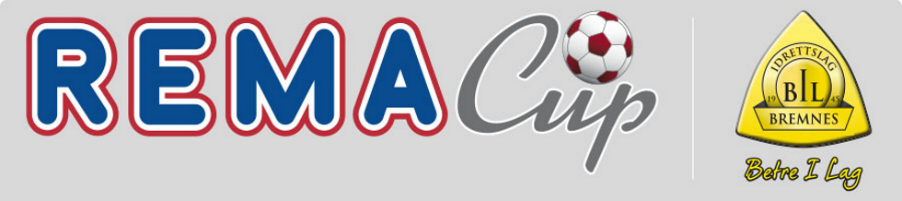 Laurdag 09-13Laurdag 13-17.30Sundag 09-13Sundag 13-17.30Bente Økland
Sissel HabbestadMarte NatterøyAnna Iren StavlandCathrine Selsvold NatterøyMarita SæverudSissel HabbestadTherese Havn